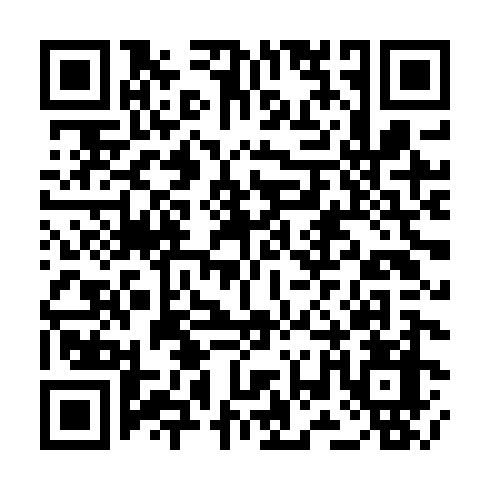 Ramadan times for Abdur Rahman Wasa, PakistanMon 11 Mar 2024 - Wed 10 Apr 2024High Latitude Method: Angle Based RulePrayer Calculation Method: University of Islamic SciencesAsar Calculation Method: ShafiPrayer times provided by https://www.salahtimes.comDateDayFajrSuhurSunriseDhuhrAsrIftarMaghribIsha11Mon5:195:196:3612:323:566:296:297:4712Tue5:175:176:3512:323:566:306:307:4713Wed5:165:166:3412:323:566:306:307:4814Thu5:155:156:3312:323:576:316:317:4915Fri5:145:146:3212:313:576:316:317:4916Sat5:135:136:3112:313:576:326:327:5017Sun5:125:126:3012:313:576:326:327:5018Mon5:105:106:2912:313:576:336:337:5119Tue5:095:096:2712:303:576:336:337:5220Wed5:085:086:2612:303:576:346:347:5221Thu5:075:076:2512:303:576:356:357:5322Fri5:065:066:2412:293:576:356:357:5423Sat5:045:046:2312:293:576:366:367:5424Sun5:035:036:2212:293:576:366:367:5525Mon5:025:026:2112:283:576:376:377:5526Tue5:015:016:1912:283:576:376:377:5627Wed5:005:006:1812:283:576:386:387:5728Thu4:584:586:1712:283:576:386:387:5729Fri4:574:576:1612:273:576:396:397:5830Sat4:564:566:1512:273:576:396:397:5931Sun4:554:556:1412:273:576:406:407:591Mon4:534:536:1312:263:576:406:408:002Tue4:524:526:1112:263:576:416:418:013Wed4:514:516:1012:263:576:426:428:014Thu4:504:506:0912:253:576:426:428:025Fri4:484:486:0812:253:576:436:438:036Sat4:474:476:0712:253:566:436:438:037Sun4:464:466:0612:253:566:446:448:048Mon4:454:456:0512:243:566:446:448:059Tue4:434:436:0412:243:566:456:458:0510Wed4:424:426:0312:243:566:456:458:06